EK : TranskriptNot 1: Devamsızlıktan kalınan ya da hiç alınmayan dersler için sınav başvurusu yapılamaz.Not 2: Ek Sınavlar --/--  20-- tarihleri arasında yapılacaktır. 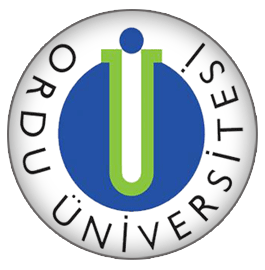 T.CORDU ÜNİVERSİTESİEK SINAV BAŞVURU DİLEKÇESİÖĞRENCİNİNFAK./Y.OKUL .      :Gölköy MYOPPROGRAM	:……………………………………………………NUMARASI	:……………………………………………………ADI SOYADI	:……………………………………………………ADRES                  	:……………………………………………………………………..TELEFON                  :……………………………………………………………………..       20….-20….. Eğitim Öğretim Yılının ……………… ayında yapılacak olan ek ders sınavlarına aşağıdaki listede belirtmiş olduğum derslerden girmek istiyorum. Beyan ettiğim bilgilerin doğru olmaması durumunda sınavımın/sınavlarımın geçersiz sayılacağını kabul ediyorum.       Gereğini arz ederim.                                                                             Tarih   :                                                                                                                İmza  :                                                                                                                                                   DERSLERİNDERSLERİNDERSLERİNDERSLERİNKODUADI ÖĞRETİM ELEMANI ADI-SOYADI